美国优秀文学女作家丹娜·斯皮奥塔（Dana Spiotta）作者简介：丹娜·斯皮奥塔（Dana Spiotta），2001年出版了她的第一部小说，《光照地带》（Lightning Field）。《纽约时报》（The New York Times）将它称为“具有完美天赋作者的处女座，对现世的荒谬与悲伤有着近乎可怕地感知，她有一双窃听者般的耳朵，精准还原当下人们的所思所想。”这部作品是当年《纽约时报》（The New York Times）优秀作品，《洛杉矶时报》（Los Angeles Times）最佳西方作品。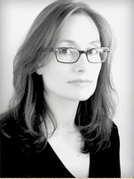 	2006年斯克里布纳尔出版社（Scribner）出版了她的第二部小说《掩埋过去》（EAT THE DOCUMENT）这部作品进入了2006年美国国家图书奖决选名单，并获得美国罗森塔尔基金会艺术文学学院奖。米西可·角谷在《纽约时报》（The New York Times）的书评中说，《掩埋过去》是一部“让人大吃一惊的作品”，并将它描绘为“一本拥有琼·迪迪恩（Joan Didion）般斩钉截铁得凶猛文风，以及唐·德里罗（Don DeLillo）般令人眼花缭乱的语言和历史共鸣感的作品。”	2011年7月12日，她出版了自己的第三部小说《石头塑造的阿拉伯半岛》（STONE ARABIA）。她的最新作品是《无辜者和其他人》（INNOCENTS AND OTHERS）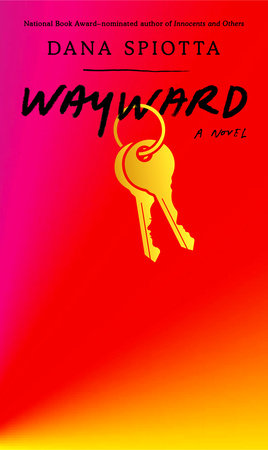 中文书名：《任性》英文书名：WAYWARD作    者：Dana Spiotta出 版 社：Knopf页    数：288页代理公司：Melanie Jackson/ANA/Jackie出版时间：2021年7月代理地区：中国大陆、台湾审读资料：电子稿类    型：小说本书版权已授：意大利内容简介：    本书是曾写过《无辜者和其他人》（INNOCENTS AND OTHERS）和《岩石阿拉伯》（STONE ARABIA）的著名作者丹娜·斯皮奥塔，这是一部动人、幽默的新小说，讲述了母亲和女人，以及一个女人年近中年对自己的生活进行清算的故事，一定会吸引琼·迪迪翁（Joan Didion）、詹妮弗·伊根（Jennifer Egan）、唐·德里洛（Don DeLillo）和梅格·沃利策（Meg Wolitzer）的读者。    在2016年大选之后，萨曼莎·雷蒙德（Samantha Raymond）的生活开始分崩离析：她的母亲病了，她与自己处于青春期的女儿的关系则越发疏远，她已经52岁，突然之间，她开始审视自己——在凌晨三点到四点之间的极度清醒的一个小时里，她思索起母亲，死亡，和一个分裂的国家的状态。    当她爱上了锡拉丘兹一个贫穷社区里的一栋漂亮、破旧的房子时，她心血来潮地买下了这所房子，逃离了她在中产阶级市郊的生活——还有她的家人，在这个分崩离析的国家里，她努力思考如何做一个妻子、一个母亲和一个女儿。中文书名：《无辜者和其他人》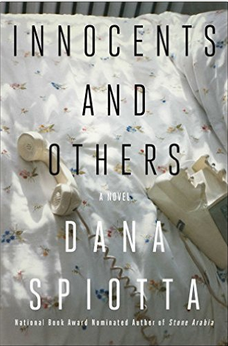 英文书名：INNOCENTS AND OTHERS作    者：Dana Spiotta出 版 社：Scribner代理公司：Melanie Jackson/ANA/Jackie页    数：288页出版时间：2016年3月代理地区：中国大陆、台湾审读资料：电子稿类    型：文学版权已授：英国、法国、意大利、韩国、荷兰、波兰、西班牙。内容简介：他们是好朋友，他们都是电影制片人。梅多做纪录片，卡丽做大众电影，她的电影多宣称男女平等。他们一起在洛杉矶长大，彼此分享着对电影的迷恋。他们的友谊十分复杂，却总是将自己对工作和世界的理解与对方分享。他们的生活经常与一个叫杰利的女人产生摩擦。杰利总是在电话中与他们发生冲突。杰利的声音像男人般阴冷有力，她通过声音而不是性，诱惑他们。     所有的女人都挣扎于他们的行为所产生的结果，不断询问着究竟什么是最好：一个好的艺术家、一个好的爱人、一个好的朋友、一个好的母亲。他们都会很快放弃，但是在他们挣扎着最终接纳了自己极限的过程中，也让自己得到了一种释放。媒体评价：“丹娜·斯皮奥塔的新书是一个文学奇迹，她使用我们这个时代的主流媒体，表现出促使我们这个世界变幻的推动力，驱逐出人类心底的黑暗。就像唐·德里罗在《非凡的琼斯大街》（Great Jones Street）中对摇滚乐的处理，斯皮奥塔在《无辜者和其他人》中对电影做了同样地处理。斯皮奥塔可能是下一代虚构类作品的主要竞争者。她的目标是救赎，她也确实做到了。”----玛丽·卡尔( Mary Karr)，《说谎者俱乐部》（THE LIAR’S CLUB）一书作者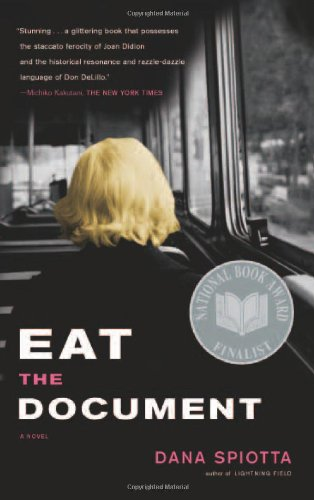 中文书名：《掩埋过往》英文书名：EAT THE DOCUMENT作    者：Dana Spiotta出 版 社：Scribner代理公司：Melanie Jackson/ANA/Jackie页    数：304页出版时间：2006年11月代理地区：中国大陆、台湾审读资料：电子稿类    型：文学入围国家图书奖终选名单（National Book Award Finalist）内容简介：玛丽·惠塔克（Mary Whittaker）和（鲍比·德索托（Bobby DeSoto）曾经一起努力打造他们的生活，但就像冰棍搭建的房子，易碎、全无修饰。他们煞费苦心的经营，却瞬间坍塌。丹娜·斯皮奥塔（Dana Spiotta）的第二部小说《掩埋过去》的两个主人公，他们曾经相爱，为彼此付出全部，但是短短几页，他们却突然疏远，甚至失去了联络，仿佛70年代在错误指引下扔下一个政治炸弹后火速跑掉的逃亡者。经常变换居住地点和姓名，他们切断与一切朋友的联系，因为这些暴露了太多的情感和个人的真实。现在是19世界90年代，玛丽15岁的儿子詹森（Jason）（一个70年代音乐的爱好者）开始想要揭开母亲的这个危险秘密。他在他的日记中偷偷写道“顺便说一句，如果你没有追踪过你亲近的人，那推荐你尝试一下。”“看看那些过去是如何改变他的。在那之后的另一个他是怎样的。当你发现，你对他所知的是如此之少，你会发现这样的追踪是多么的必要，多么的合情合理。”除了对被掩埋的人生的描述，《掩埋过去》的价值还体现在，它含蓄的对比了70年代的激进主义，与当下对消费文化的苍白抵抗，某种程度上支持了理想主义和早期的献身精神，刨除其暴力的方式。斯皮奥塔从没想让她的小说成为历史教科书或是一种谩骂诽谤。作品中的政治评论主要是通过纳什（之前的鲍比）体现的，他的反抗十分柔和，像是为那些西雅图中，经常出现在他经营的独立左翼主义书店的激进青年，举办的一场娱乐仪式。纳什重新定义了“激进主义分子”一词，通过改变一些很突出的团体，让他们减少执行自己的计划。例如，激进组织“并进”（Juxtaposeurs）“一旦开始要做会脱臼的、不祥的、令人不安的事情时，就去租电影大片，打击虚假广告”。而“条形码混音”组织（Barcode Remixers）则是“去做假条形码贴纸。每一个大概5-10美分。整个生产链要求严格，是一个不属于工会的超市。“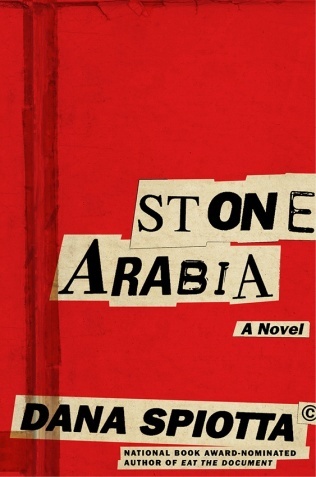 中文书名：《岩石阿拉伯》英文书名：STONE ARABIA作    者：Dana Spiotta出 版 社：Scribner代理公司：Melanie Jackson/ANA/Jackie页    数：256页出版时间：2011年7月代理地区：中国大陆、台湾审读资料：样书，电子稿类    型：文学本书中文简体字版已授权版权已授：美国（Simon & Schuster）、英国（Canongate） 、葡萄牙（Bertrand）、德国（Bloomsbury Berlin）、意大利（Minimum Fax）、澳大利亚（Text）,法国  （ Actes Sud ）西班牙（ Blackie Books） 这是曾获国家图书奖提名、并被评论界与唐·德里罗（Don DeLillo）、琼·迪迪翁（Joan Didion）等文学大师相媲美的女作家达娜•斯皮奥塔（Dana Spiotta）的最新作品，一部异常真实动人小说，讲述了一位一生追求音乐理想，最终远离喧嚣、隐居不知所踪的音乐人及其亲生妹妹的人生历程。这部引人入胜、充满勇气的小说，描述了家庭成员关系的微妙、少年对爱好的沉迷、旧日回忆、对创新的渴望、孤独无助的感受、被我们当今“功名定成败”的主流文化所边缘化的人物命运……（读此书时，我想起毛姆的《月亮与六便士》 – Hannah）内容简介：故事起始于二十世纪的七十末至八十年代初。丹妮丝（Denise）·克兰尼斯和比她大三岁的哥哥尼克（Nik）在洛杉矶长大。在妹妹眼中，哥哥一直像个艺术家，一直在写音乐、一直拥有乐队。那是在尼克十岁生日那天，父亲送给他一把吉他。在丹妮丝的印象里，这似乎正是哥哥与音乐之间所发生的一切的开始。至少，在克兰尼斯家族保留的共同回忆里，故事的版本是这样的。丹妮丝记得，哥哥在这个时期的变化十分显著：此前他只是沉迷于翻阅Mad杂志和用墨水画出构图繁复的猫猫狗狗。也正是从哥哥十岁生日那天起，丹妮丝成为哥哥最忠诚的、直到后来也往往是唯一的听众。现如今，兄妹俩都已人到中年。成年后的两人都住在加州南部，住处相距不过四十英里。母亲去世后，丹妮丝渐渐成为了这个家庭的保护神；但由于现实生活的动荡不安往往使她疲于应对，往日的美好回忆和亲情的纽带变得日趋单薄。她与哥哥尼克似乎无可挽回地渐行渐远——“让我来告诉你你是怎么回事，行吗？我对你‘处理事情’的方式真是厌烦透了。你从不‘处理’任何事，从不。你只是活在自己幻想的世界里，而这都成了我的负担。最后它们都会变成我的烦恼。就像妈妈，就像你的房租，就像他妈的所有事！都得靠我解决。”尼克看着我，没有笑容。我知道自己肯定要后悔的，但我只是一动不动地盯着他。“我真的不能全部自己对付这些事。不能再这样了。我太累了。”尼克终于咧开嘴大笑道：“怎么，你要和我掰了么？”我叹口气。……年近50的尼克仍然痴迷于音乐，却变得越来越自嘲和封闭。他彻底否定了那些主流摇滚乐，对世俗生活也渐渐失去了兴趣。他的创作变得越来越古怪，无可避免地，他的粉丝和听众也在一天天地减少。而在音乐之外，尼克从很早开始坚持按年份记录自己的生活，并称之为自己的“编年史”。丹妮丝的女儿阿达（Ada）正值青春热血的年纪，决定投拍一部以音乐人为题材的影片，并以尼克舅舅为主人公的原型。正是这部作品，使家庭中各成员的脆弱一面暴露无遗。尼克虽作为长辈，以一副温和、无所谓的态度对待外甥女对自己的采访和记录，但事实上他对此毫不感兴趣。而他人生的“失败”和内心的封闭，也令最了解、体贴她的妹妹时常感到绝望。“说不好，尼克，现在纪录片挺火的。她（指阿达）没准可以拉到HBO的投资。你可能会在五十岁的时候被发掘呢。至少，你能找到一个厂牌有兴趣发行你的音乐吧。”“少来啦。那不会是一部真正讲音乐的片子的，而是关于‘我的怪舅舅’。”在尼克的50岁生日当天，丹妮丝带来蛋糕和一个装有一千美元的信封，她的女儿阿达则带来了自己的摄影师跟拍。在这仅有四个人的生日聚会上，尼克送给每人一张他的最新专辑CD（当然，是他自刻的而已），专辑名为“价值的实体论：第一辑”（the Ontology of Worth: Volume 1）。阿达请求舅舅演唱一两首新专辑里的歌；但尼克却弹起吉他，唱了一支非常怀旧、缓慢的老歌，叫做“我的版本”（Versions of Me）——正是他十几岁时的“成名作”，如今听来却充满沧桑。当他唱罢，丹妮丝叹了口气。尼克立刻说：“嘿，这可不是首伤感的歌啊。”在接下来的聚会时间里，尼克显得十分开心、兴致勃勃，但也独自喝下三大瓶酒，还抽了许多烟。丹妮丝预感到，有什么情况要发生了。趁哥哥去洗手间的时候，丹妮丝翻看他摆在桌上的一本“编年史”，发现最后一页上写着：“尼克·沃斯（Nik Worth，注：这是阿达为舅舅在自己所拍影片中起的化名），变成古怪疯狂的革新者的流行歌星，卒于50岁。”这篇东西还没写完，确切地说，只有这行标题。 几经叮咛之后，丹妮丝忧心忡忡地离开了哥哥的住所。她被一种莫名的情绪驱使，没有试图做任何阻止尼克的事。或许她心里清楚：事实上哥哥早就远离了他们，她已经拦不下他。次日清晨，丹妮丝在惶恐中拨了尼克的电话，无人接听。当她开车飞驰到他的住所时，发现房间里的一切干净整洁，几乎所有东西还在原处，只是少了几把吉他和几件衣物。还有，哥哥的车不见了。他再没有回来。媒体评价：“关于心碎的动人小说，斯皮奥塔（Dana Spiotta）敏锐地理解：我们忙于构建自己的公共形象，心爱的人费劲力气拆解它。”----《科克斯评论》（Kirkus）“斯皮奥塔的小说纤细、紧张，家庭执迷于声誉，使之变成束缚。文学鉴赏的佳品。”----《圣彼得斯堡时报》（St. Petersburg Times） “斯皮奥塔女士才华横溢，又添新篇……与唐·德里罗（Don DeLillo）、琼·迪迪翁（Joan Didion）的早期作品颇似。”----《纽约时报》（The New York Times）“质感、聪慧、入木三分，斯皮奥塔在书中创造了内在的诚恳和真实的美。”----《纽约时报书评》（New York Times Book Review）“斯皮奥塔以外，更有才华、更能振奋人心的小说家，次第无人……尼克的中年之旅不仅为了他的母亲和妹妹，更是为了我们所有人。”----《洛杉矶时报》（Los Angeles Times）“流行音乐小说的优秀新作。《岩石阿拉伯》高踞这种题材的最高层次，仿佛是纳博科夫写就的摇滚小说，出类拔萃。”    ----《娱乐周刊》（Entertainment Weekly）“结构精妙，对洛杉矶充满偏执的爱。文笔精湛绝伦。斯皮奥塔堪称近年来最具原创性的作家。”----《出版者周刊》（Publisher’s Weekly）“以唐·德里罗式的敏锐，把握时代的妄想……探索名誉、家庭和其他现代神话的内在运作。”----《时尚》（Vogue） “十分出色……尼克及其创造者的表现皆极具魅力。斯皮奥塔以缓慢、纤细的笔触造就出非同凡响的作品，堪称美国当代一流文学作家的手笔。”----乔纳森·迪（Jonathan Dee），《哈珀》九月刊（The September issue of Harper’s）“《岩石阿拉伯》体现了雄辩、急智和深邃的感情。斯皮奥塔是出类拔萃的小说家，对社会政治史极为敏锐，犹如她理解罗曼史和家庭，尤其在这几项同时存在的情况下。”----《明尼阿波利斯明星论坛报》（The Minneapolis Star Tribune）“斯皮奥塔堪称行家里手、震愦发聋。”----《名利场》（Vanity Fair）“罕见的成熟文学……严肃、原创、优美。”----《克利夫兰老实人报》（The Cleveland Plain Dealer）谢谢您的阅读！黄家坤（Jackie）安德鲁﹒纳伯格联合国际有限公司北京代表处
北京市海淀区中关村大街甲59号中国人民大学文化大厦1705室, 邮编：100872
电话：010-82504106传真：010-82504200
Email: JHuang@nurnberg.com.cn网址：www.nurnberg.com.cn微博：http://weibo.com/nurnberg豆瓣小站：http://site.douban.com/110577/微信订阅号：ANABJ2002